3.02 Computer Animation Software Parts and Features Directions: Identify the below parts and features.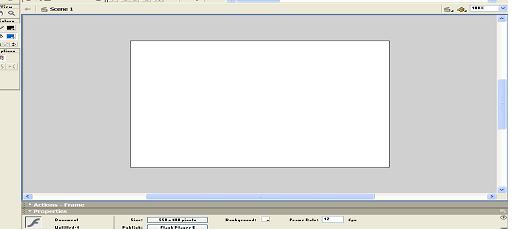 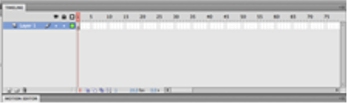 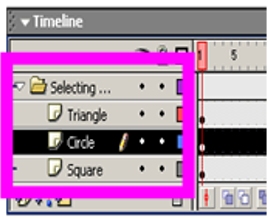 1. 23. 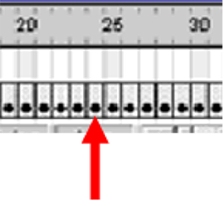 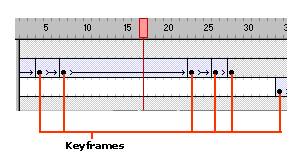 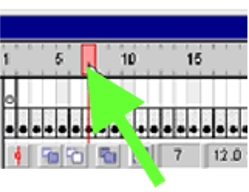 4. 5. 6. 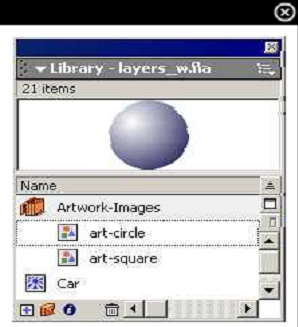 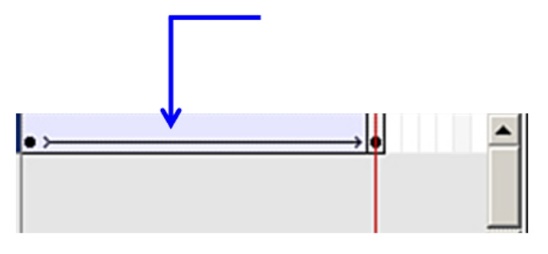 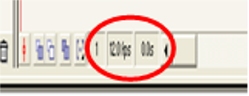 7.  8.  9.  